TANTÁRGYI ADATLAPTantárgyleírásAlapadatokTantárgy neve (magyarul, angolul)  ● Azonosító (tantárgykód)BMEEPA tantárgy jellegeKurzustípusok és óraszámokTanulmányi teljesítményértékelés (minőségi értékelés) típusaKreditszám TantárgyfelelősTantárgyat gondozó oktatási szervezeti egységA tantárgy weblapja A tantárgy oktatásának nyelve A tantárgy tantervi szerepe, ajánlott féléveKözvetlen előkövetelmények Erős előkövetelmény:Gyenge előkövetelmény:Párhuzamos előkövetelmény:Kizáró feltétel (nem vehető fel a tantárgy, ha korábban teljesítette az alábbi tantárgyak vagy tantárgycsoportok bármelyikét):A tantárgyleírás érvényességeJóváhagyta az Építészmérnöki Kar Tanácsa, érvényesség kezdete Célkitűzések és tanulási eredmények Célkitűzések Tanulási eredmények A tantárgy sikeres teljesítésével elsajátítható kompetenciákTudás – a KKK 6.1.1. pontja szerint:Képesség – a KKK 6.1.2. pontja szerint:Attitűd – a KKK 6.1.3. pontja szerint:Önállóság és felelősség – a KKK 6.1.4. pontja szerint:Oktatási módszertan Tanulástámogató anyagokSzakirodalom – ajánlás, félévente frissül a hazai és nemzetközi jó példákat követve:Letölthető anyagok Tantárgy tematikájaElőadások tematikájanyitó előadás	a féléves tematikának ill. a kurzus jellegének, módszertanának 			megfelelő nyitóelőadás, a féléves témák ismertetésetematikus előadás	helyszínelemzéstervezési feladathoz kapcsolódó belső terek tervezésének történeti áttekintésetematikus előadás	program-specializáció	belső terek tervezésének témához illeszkedő történeti áttekintésetematikus előadás	bútorszerkezettan	anyagszerkezettantematikus előadás	bútorszerkezettan	anyagszerkezettan		Gyakorlati órák tematikájaszeminárium 1.	a választott feladatokkal kapcsolatos részfeladat prezentációja és értékelésevázlattervi hét	-szeminárium 2.	a választott feladatokkal kapcsolatos részfeladat prezentációja és értékelésekülső helyszín látogatása 1	a féléves témához kapcsolatos épületlátogatáskülső helyszín látogatása 2	a féléves témához kapcsolódó épületlátogatáskonzultáció 1.	a választott feladathoz kapcsolódó konzultáció - koncepciókonzultáció 2.	a választott feladathoz kapcsolódó konzultáció - tervkidolgozáskonzultáció 3.	a választott feladathoz kapcsolódó konzultáció – tervkidolgozás, záróprezentációfeldolgozási hét	- TantárgyKövetelmények A Tanulmányi teljesítmény ellenőrzése ÉS értékeléseÁltalános szabályok Teljesítményértékelési módszerekTeljesítményértékelések részaránya a minősítésbenÉrdemjegy megállapítás Javítás és pótlás Pótlási lehetőségek:a.) 6/8. hét:			részteljesítés – pótlása: 11. hét órai idősávbanb.) 13. hét:			véghatáridő – pótlása: péntek 12.00A tantárgy elvégzéséhez szükséges tanulmányi munka Jóváhagyás és érvényességJóváhagyta az Építészmérnöki Kar Tanácsa, érvényesség kezdete 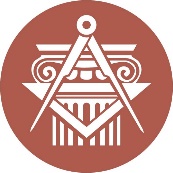 BUDAPESTI MŰSZAKI ÉS GAZDASÁGTUDOMÁNYI EGYETEMÉPÍTÉSZMÉRNÖKI KARkurzustípusheti óraszámjellegelőadás (elmélet)gyakorlatlaboratóriumi gyakorlatneve:beosztása:elérhetősége:szorgalmi időszakban végzett teljesítményértékelésekrészarányFéléves tervösszesen:∑100%tevékenységóra / félévrészvétel a kontakt tanórákon12×3=36felkészülés a kontaktórákra, egyéni tervezés12×2=24rajzfeladatok elkészítése2x15=30összesen:       ∑ 90